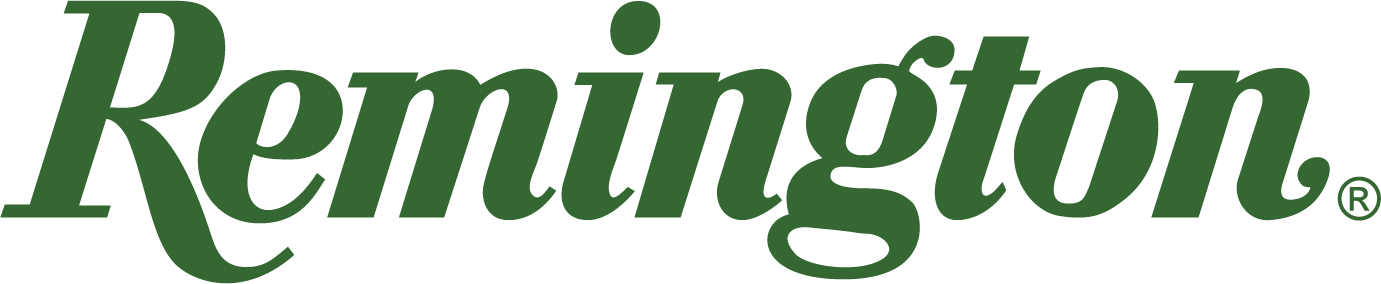 FOR IMMEDIATE RELEASE 		 		 Team Remington Shooter Mike Luongo Shot Back-to-Back 100 Straights in South Carolina TournamentLonoke, Arkansas – July 26, 2022 – Team Remington’s Mike Luongo delivered an impressive performance as he scored perfect, not once but twice, by breaking 100 of 100 clay targets back-to-back at the Bring the Bang tournament earlier this month at Moree’s Sportsman’s Preserve and Sporting Clays in Society Hill, South Carolina. Luongo was able to post 100/100 in both the main event and the fun shoot. Luongo’s shooting partner, Wesley Elliot also posted 100/100 in the fun shoot event using Remington Ammunition. Team Remington competes and wins with Premier STS shells. A winning combination of shot-to-shot consistency and target-crushing accuracy, Remington’s Premier STS® Target Loads set the benchmark for performance while being a favorite at the reloading bench. New for 2022, Remington has introduced Premier STS Low Recoil, offering competitive and casual shooters two new easy-on-the-shoulder 12ga loads.Find Remington ammunition at dealers nationwide and online. For more information on Remington ammunition and accessories, visit www.remington.com.Press Release Contact: Jonathan HarlingRemington Public RelationsE-mail: remingtonammopr@murrayroadagency.comAbout RemingtonFrom muskets to modern day, generations of hunters and shooters have trusted Remington ammunition and accessories. Loaded in Lonoke, Arkansas by American workers, our wide array of pioneering sporting and hunting ammunition promises to get the job done every time the trigger is pulled. At Remington, we’re here for everyone who loads a round of ammo into a handgun, rifle, or shotgun. We’ve been here since 1816. Together, Remington and America have fought and won wars, put food on millions of tables and brought countless generations together at the range and in the field. We are proud of each round that rolls off our factory line. A brand of outdoor sports and recreation company Vista Outdoor, Remington is bringing a renewed focus to ammunition, innovation, and quality – all while staying true to Remington’s legendary heritage and stature as an American icon.